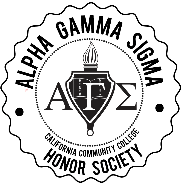 2019 AGS Northern Regional ConferenceSaturday, October 19, 20197:30 a.m. to 8:30 a.m. Registration & Continental Breakfast; 8:30 a.m. – 3:15 p.m. Program & LunchChabot College  25555 Hesperian Blvd  Hayward, CA 94545Conference Registration Form Kindly, due October 11, 2019College ___________________________________		Chapter ___________________________MANDATORY REQUIREMENT:No student will be admitted without an advisor present.  This will be STRICTLY ENFORCED.Attending Advisor(s): ______________________________________					Contact Information: Email ___________________________                  __  Phone __________________Contact Information: Email ___________________________                  __  Phone __________________By signing here I agree to attend the conference with these students:  				                This is required; registration will not be processed if the advisor signature, here  is missing!Total number of attendees _____	 X $35.00 = _____________ amount enclosed.Requesting a Market Place Table?  			NO YES     	One table___  		Two tables___Student Trustee Nomination form included? 	NO YESMake college checks or money orders payable to Alpha Gamma Sigma Chabot College and mail to:ATTENDEE	Last Name, First name (*please print clearly*)Use another sheet if necessaryCircle one A = AdvisorS = StudentInitial this box if you signed the Advisor Student AgreementCheck this box for the Vegan or GF  lunch option (& specify)1.A            S2.A            S3.A            S4.A            S5.A            S6.A            S7.A            S8.A            S9.A            S10.A            S			Lisa Carlsen, AGS Advisor			Chabot College			25555 Hesperian Blvd			Hayward, CA 94545IMPORTANT NOTES:*Registration is due Fri, Oct. 11, 2019 postmarked or e-mailed. ABSOLUTELY NO REFUNDS AFTER THIS DATE, even for cancellation. Thank you.